Bitte senden Sie das Formular an:Für weitere Fragen stehen wir Ihnen jederzeit zur Verfügung, rufen Sie einfach an oder kommen Sie vorbei. Ansprechpartner zum Quartiersmanagement istMarcel Funk		Tel.: 0177-6408773 und funk@ikjg.de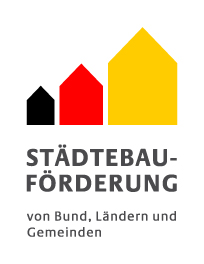 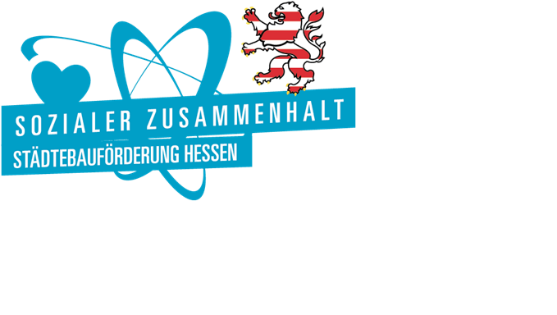 Antrag auf Zuwendungenfür LetztempfängerFörderung aus dem Programm "Sozialer Zusammenhalt"Antrag auf Zuwendungenfür LetztempfängerFörderung aus dem Programm "Sozialer Zusammenhalt"Antrag auf Zuwendungenfür LetztempfängerFörderung aus dem Programm "Sozialer Zusammenhalt"StadtteilbudgetProgrammjahr	2022 Antragsnummer	      (laut Eingangsstempel, IKJG Quartiersmanagement)1. Antragsteller/innen1. Antragsteller/innen1. Antragsteller/innen1. Antragsteller/innen1. Antragsteller/innenAdresse Ansprechpartner/inTelefonE-Mail2. Eckdaten zum Projekt2. Eckdaten zum Projekt2. Eckdaten zum Projekt2. Eckdaten zum Projekt2. Eckdaten zum Projekt2. Eckdaten zum ProjektTitel des ProjektesTitel des ProjektesWo soll das Vorhaben stattfinden?Wo soll das Vorhaben stattfinden?Wann wird es durchgeführt? Wann wird es durchgeführt? Projektbeginn:      	Projektende:      Projektbeginn:      	Projektende:      Projektbeginn:      	Projektende:      Projektbeginn:      	Projektende:      Wieviel Geld wird benötigt?Wieviel Geld wird benötigt?3. Projektdetail – Projektbeschreibung*Sollte Ihnen der Platz nicht reichen, hängen Sie formlos eine Seite an. Wichtig ist uns die Beantwortung aller Fragen!3. Projektdetail – Projektbeschreibung*Sollte Ihnen der Platz nicht reichen, hängen Sie formlos eine Seite an. Wichtig ist uns die Beantwortung aller Fragen!3. Projektdetail – Projektbeschreibung*Sollte Ihnen der Platz nicht reichen, hängen Sie formlos eine Seite an. Wichtig ist uns die Beantwortung aller Fragen!3. Projektdetail – Projektbeschreibung*Sollte Ihnen der Platz nicht reichen, hängen Sie formlos eine Seite an. Wichtig ist uns die Beantwortung aller Fragen!3. Projektdetail – Projektbeschreibung*Sollte Ihnen der Platz nicht reichen, hängen Sie formlos eine Seite an. Wichtig ist uns die Beantwortung aller Fragen!3. Projektdetail – Projektbeschreibung*Sollte Ihnen der Platz nicht reichen, hängen Sie formlos eine Seite an. Wichtig ist uns die Beantwortung aller Fragen!a) Was genau soll durchgeführt werden?a) Was genau soll durchgeführt werden?b) Wer ist beteiligt?b) Wer ist beteiligt?c) Was ist das gemeinsame Wollen? Was ist das Ziel? Für wen wird es gemacht?c) Was ist das gemeinsame Wollen? Was ist das Ziel? Für wen wird es gemacht?d) Wer kümmert sich langfristig. Gibt es Verantwortliche danach? d) Wer kümmert sich langfristig. Gibt es Verantwortliche danach? e) Für was braucht es finanzielle Unterstützung im Einzelnen?e) Für was braucht es finanzielle Unterstützung im Einzelnen?Datum, Unterschrift  	Antragsteller/in bzw. Bevollmächtigte/r